Протокол работы  жюри по итогам  школьного этапа Всероссийской олимпиады школьниковпо    Биологии   .Число участников. 19    ._Место проведения       МБОУ "Городковическая СШ".Дата  и время проведения  19.09.2018 г. 10:20-12:20Присутствовали:Председатель жюри: Корнеева Н.А.Члены жюри: Погонина И.К., Василенко Е.М.Повестка дня:Утверждение  результатов участников школьного этапа.Утверждение списка победителей и призеров школьного этапа. Слушали: Погонину И.К., Василенко Е.М. о результатах участников школьного этапа олимпиады.Постановили:Утвердить рейтинг участников школьного этапа. Олимпиады.Утвердить список победителей и призеров школьного этапа олимпиады 1. Результаты  школьного этапа Всероссийской олимпиады школьников по Биологии.Особые замечания жюри по итогам олимпиады: _____________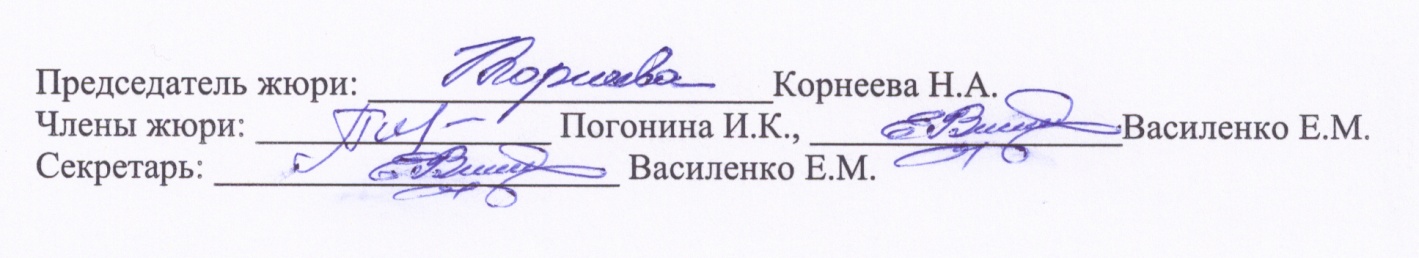 Председатель жюри: ______________________Корнеева Н.А.Члены жюри: ________________ Погонина И.К., _________________Василенко Е.М.Секретарь: ______________________ Василенко Е.М._____________ Василенко Е.М. 2.Список победителей и призеров школьного этапа  Всероссийской олимпиады школьников по  Биологии  .Председатель жюри: ______________________Корнеева Н.А.Члены жюри: ________________ Погонина И.К., _________________Василенко Е.М.Секретарь: ______________________ Василенко Е.М.№п/пФИОУчастникаКлассОбщее количество баллов(мах. кол. баллов)СтатусучастникаолимпиадыФ.И.О. учителя1Калошина Ольга Александровна625(30)победитель Погонина Ирина Константиновна 2Царев Павел Андреевич625(30)призерПогонина Ирина Константиновна3Семененко Иван Алексеевич622(30)участникПогонина Ирина Константиновна4Постельных Полина Аркадьевна617,5(30)участникПогонина Ирина Константиновна5Сафронова Юлия Русланова722(33)победительПогонина Ирина Константиновна6Беспалова Анастасия Васильевна721,5(33)призерПогонина Ирина Константиновна7Ткачева Карина Александровна715,5(33)участникПогонина Ирина Константиновна8Голикова Варвара Дмитриевна714(33)участникПогонина Ирина Константиновна9Парфинович Николай Эдуардович712(33)участникПогонина Ирина Константиновна10Кленьшин Денис Александрович822,5(44,5)победительПогонина Ирина Константиновна11Веревкина Дарья Дмитриевна818,5(44,5)участникПогонина Ирина Константиновна12Тимошина ЯнаАлексеевна936(65)победительПогонина Ирина Константиновна13Гравшина Анастасия  Романовна933(65)призерПогонина Ирина Константиновна14Бодров Георгий Александрович929(65)призерПогонина Ирина Константиновна15Шарапов Игорь Алексеевич925(65)участникПогонина Ирина Константиновна16Калошин Антон Александрович925(65)участникПогонина Ирина Константиновна17Королева Татьяна Геннадьевна924,5(65)участникПогонина Ирина Константиновна18Крючков Артем Александрович921,5(65)участникПогонина Ирина Константиновна19Судакова Анжелика Васильевна1040(73,5)победительВасиленко Елена Михайловна№п/пФИОучастникаКлассОбщее количество баллов(мах. кол. баллов)Тип дипломаФ.И.О. учителя1Калошина Ольга Александровна625(30)победитель Погонина Ирина Константиновна 2Сафронова Юлия Русланова722(33)победительПогонина Ирина Константиновна3Кленьшин Денис Александрович822,5(44,5)победительПогонина Ирина Константиновна4Тимошина ЯнаАлексеевна936(65)победительПогонина Ирина Константиновна5Судакова Анжелика Васильевна1040(73,5)победительВасиленко Елена Михайловна6Царев Павел Андреевич625(30)призерПогонина Ирина Константиновна7Беспалова Анастасия Васильевна721,5(33)призерПогонина Ирина Константиновна8Гравшина Анастасия  Романовна933(65)призерПогонина Ирина Константиновна9Бодров Георгий Александрович929(65)призерПогонина Ирина Константиновна